Lampiran 1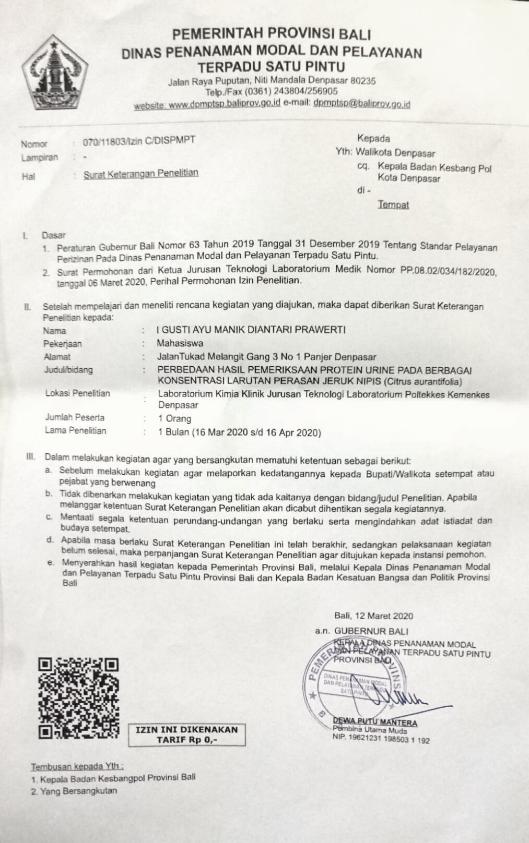 Lampiran 2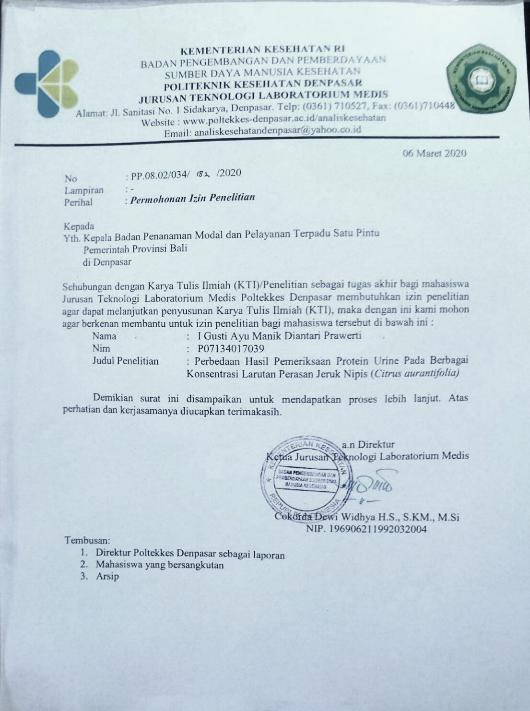 Lampiran 3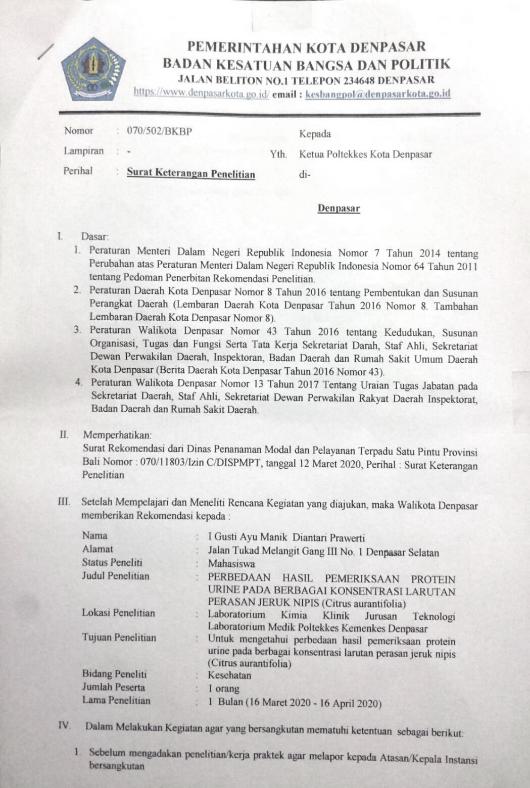 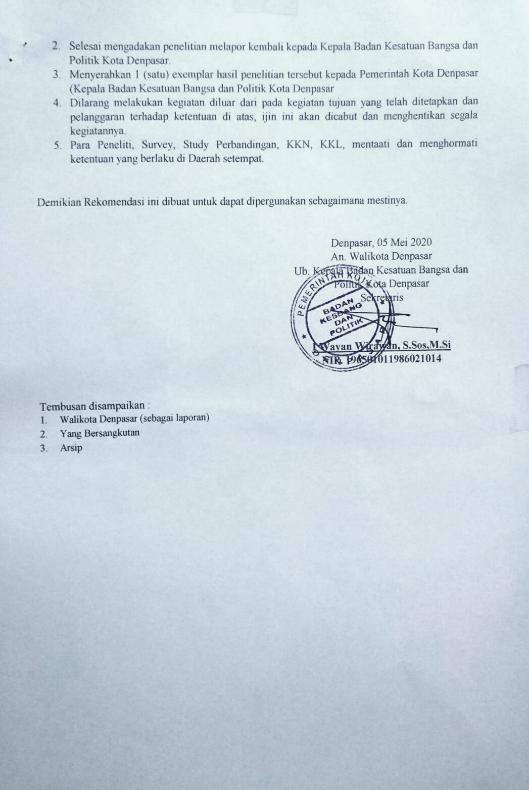 Lampiran 4Rumus Pengenceran:Pembuatan larutan perasan jeruk nipis konsentrasi 100%V1 × 100% = 10 mL × 100%V1	= V1	= 10 mLJadi, untuk membuat larutan air perasan jeruk nipis dengan konsentrasi 100% diambil 10 mL air perasan jeruk nipis murni (100%). Air perasan jeruk nipis yang diambil tanpa penambahan aquadest.Pembuatan larutan perasan jeruk nipis konsentrasi 80%V1 × 100% = 10 mL × 80%V1	= V1	= 8 mLJadi, untuk membuat larutan air perasan jeruk nipis dengan konsentrasi 80% diambil 8 mL air perasan jeruk nipis murni (100%). Kemudian ditambahkan dengan 2 mL aquadest dan kemudian di homogenkan.Pembuatan larutan perasan jeruk nipis konsentrasi 60%V1 × 100% = 10 mL × 60%V1	= V1	= 6 mLJadi, untuk membuat larutan air perasan jeruk nipis dengan konsentrasi 60% diambil 6 mL air perasan jeruk nipis murni (100%). Kemudian ditambahkan dengan 4 mL aquadest dan kemudian di homogenkan.Pembuatan larutan perasan jeruk nipis konsentrasi 20%V1 × 100% = 10 mL × 20%V1	= V1	= 2 mLJadi, untuk membuat larutan air perasan jeruk nipis dengan konsentrasi 80% diambil 2 mL air perasan jeruk nipis murni (100%). Kemudian ditambahkan dengan 8 mL aquadest dan kemudian di homogenkan.Pembuatan larutan perasan jeruk nipis konsentrasi 10%V1 × 100% = 10 mL × 10%V1	= V1	= 1 mLJadi, untuk membuat larutan air perasan jeruk nipis dengan konsentrasi 80% diambil 1 mL air perasan jeruk nipis murni (100%). Kemudian ditambahkan dengan 9 mL aquadest dan kemudian di homogenkan.Lampiran 5Lampiran 6Lampiran 7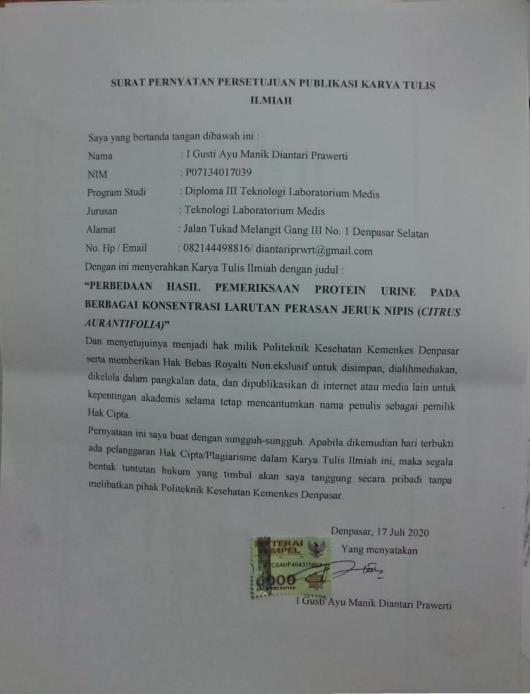 Tabel Uji NormalitasTabel Uji NormalitasTabel Uji NormalitasTabel Uji NormalitasTabel Uji NormalitasTabel Uji NormalitasTabel Uji NormalitasTabel Uji NormalitasHasil Pemeriksaan protein urineKolmogorov-SmirnovaKolmogorov-SmirnovaKolmogorov-SmirnovaShapiro-WilkShapiro-WilkShapiro-WilkHasil Pemeriksaan protein urineStatisticdfSig.StatisticdfSig.kelompok kontrolkelompok eksperimen2.13824.200*.91224.039Tabel Uji homogenitasTabel Uji homogenitasTabel Uji homogenitasLevene Statistickelompok kontrol dan kelompok eksperimenBased on Mean.000Tabel Uji Kruskal-WallisTabel Uji Kruskal-Wallishasil pemeriksaan protein urineChi-Square.000Df5Asymp. Sig.1.000a. Kruskal Wallis Testa. Kruskal Wallis Testb. Grouping Variable: kelompok kontrol dan kelompok eksperimenb. Grouping Variable: kelompok kontrol dan kelompok eksperimen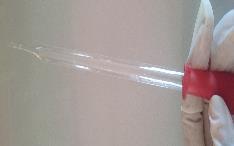 Pipet Tetes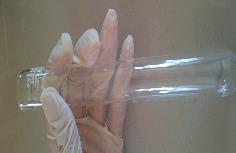 Tabung Reaksi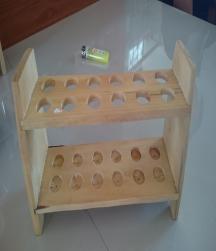 Rak Tabung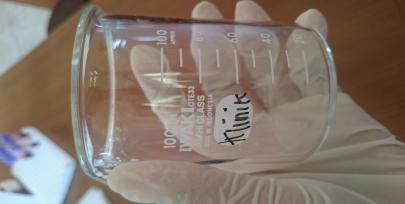 Gelas Beaker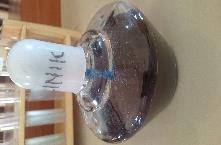 Lampu Spritus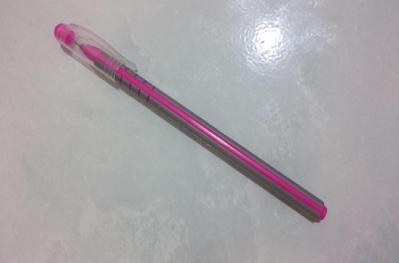 Pulpen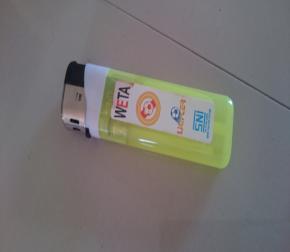 Korek Api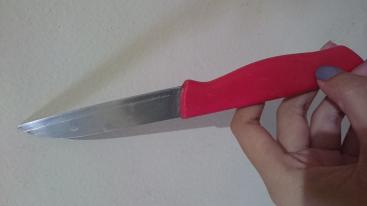 Pisau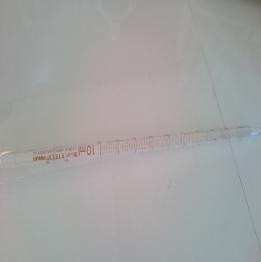 Pipet ukur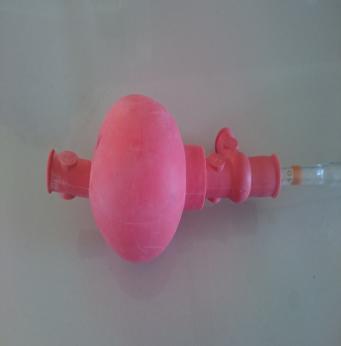 Ball filler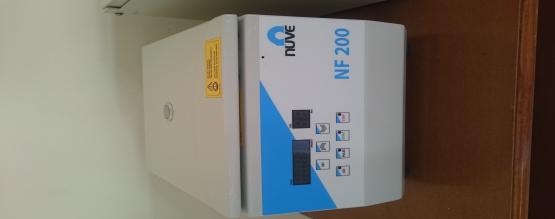 sentrifuge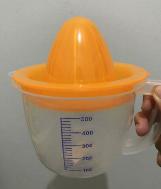 Alat Perasan Jeruk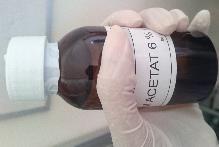 Asam Asetat 6%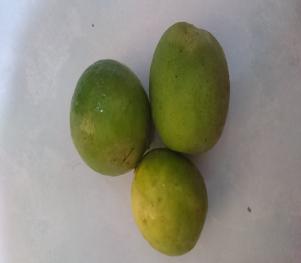 Buah Jeruk Nipis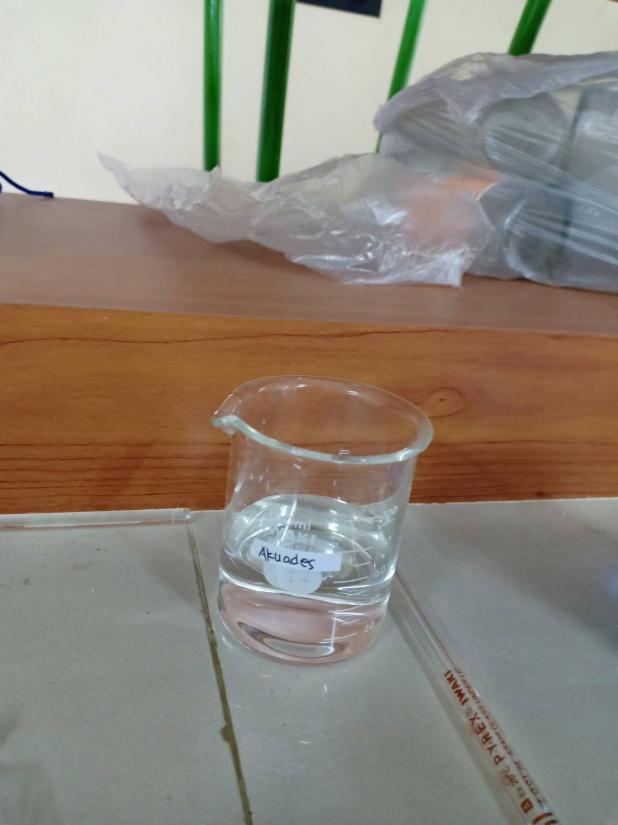 Akuades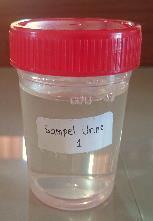 Sampel Urine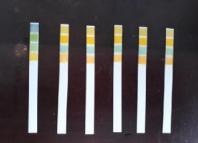 Hasil Pengukuran Ph Aquadest dan Larutan Perasan Jeruk Nipis Konsentrasi 10%, 20%, 60%, 80% Dan 100%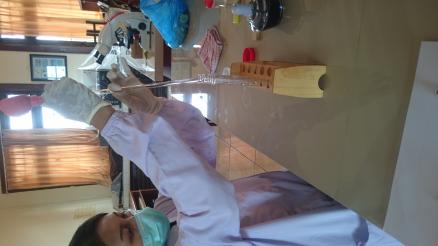 Memipet Sampel Urine dan Memasukkan Ke Dalam Tabung Reaksi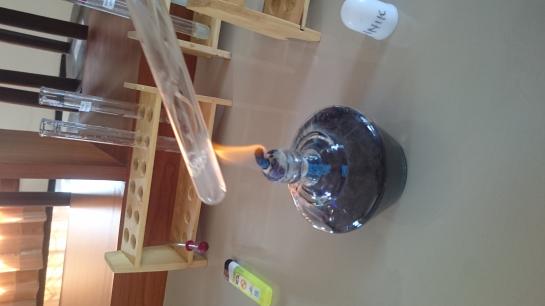 Pemanasan Diatas Nyala Lampu Spiritus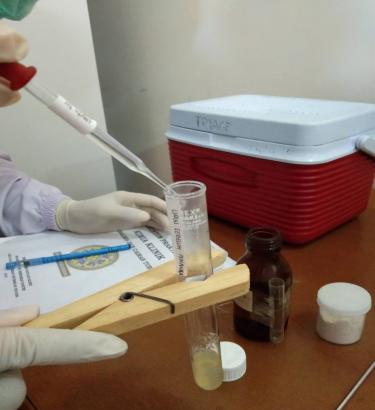 Meneteskan reagen asam asetat 6% dan larutan perasan jeruk nipis berbagai konsentrasi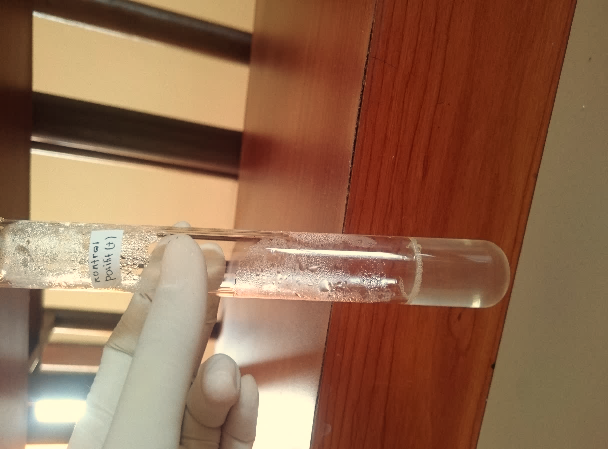 Kontrol (Asam Asetat 6%)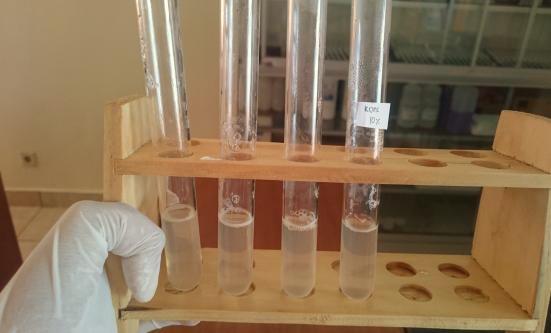 Hasil Pemeriksaan Protein Urine Dengan Larutan Perasan Jeruk Nipis Konsentrasi 10%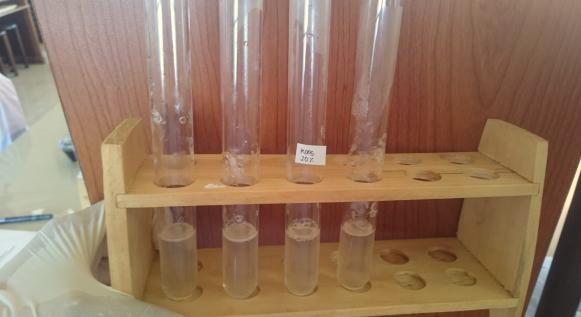 Hasil Pemeriksaan Protein Urine Dengan Larutan Perasan Jeruk Nipis Konsentrasi 20%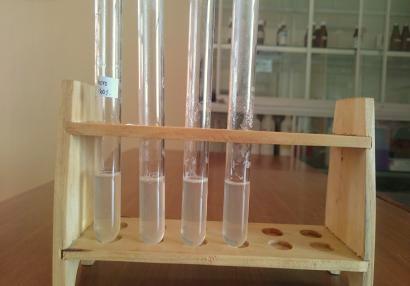 Hasil Pemeriksaan Protein Urine Dengan Larutan Perasan Jeruk Nipis Konsentrasi 60%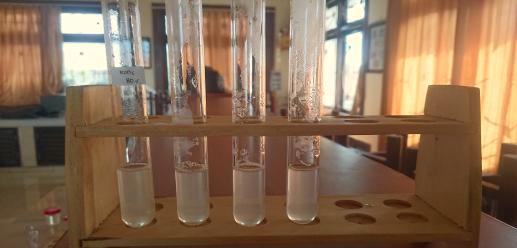 Hasil Pemeriksaan Protein Urine Dengan Larutan Perasan Jeruk Nipis Konsentrasi 80%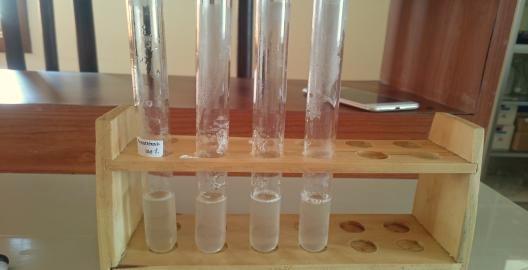 Hasil Pemeriksaan Protein Urine Dengan Larutan Perasan Jeruk Nipis Konsentrasi 100%